ЗВО «ВІДКРИТИЙ МІЖНАРОДНИЙ УНІВЕРСИТЕТРОЗВИТКУ ЛЮДИНИ «Україна»Полтавський інститут економіки і праваКафедра соціальної роботи та спеціальної освіти 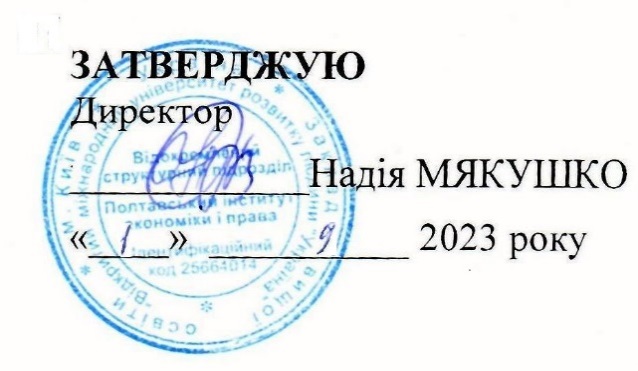 СИЛАБУС НАВЧАЛЬНОЇ ДИСЦИПЛІНИРеабілітаційна психологія і педагогіка(шифр і назва навчальної дисципліни)освітня програма ____________________________________________________                             (назва освітньої програми)освітнього рівня ____магістр________________________________________                             (назва освітнього рівня)галузь знань _01 освіта_______________________________________________                             (шифр і назва галузі знань)Спеціальність _016 спеціальна освіта_______________________________                              (шифр і назва спеціальності(тей))Спеціалізація ________________________________________________________                              (назва спеціалізації)інститут, філія, факультет, коледж _______________________________                                                                                                                           (назва навчально-виховного підрозділу)Обсяг, кредитів: 5_________________Форма підсумкового контролю: залік________________________Полтава – 2023ОПИС НАВЧАЛЬНОЇ ДИСЦИПЛІНИПримітка.Співвідношення кількості годин аудиторних занять до самостійної та індивідуальної роботи становить:для заочної форми навчання – 14/136.МЕТА НАВЧАЛЬНОЇ ДИСЦИПЛІНИМетою викладення дисципліни є оволодіння знаннями, щодо психологічної реабілітації осіб з психосоматичними та психічними захворюваннями, осіб з девіантними формами поведінки, особливо залежних від наркотичних, хімічних, медикаментозних засобів та алкоголю, осіб в екстремальних ситуаціях та кризових станах. 	Завдання дисципліни полягають у вивченні знань про цілі та методи реабілітаційної та соціотерапевтичної роботи з особами, що страждають психічними порушеннями і знайомство з відповідними поняттями; знань про психотерапевтичний підхід при кризових станах, при суїцидах і про причини суїцидальної поведінки, про профілактику і наступне спостереження працівниками психологічних і соціальних служб за особами, що пережили суїцидальний криз; визначення людей, що особливо піддані ризику суїциду; епідеміології суїцидів, суїцид у судовому процесі; знань про зловживання і залежність від психотропних речовин (хвороби залежності), про умови їхнього виникнення, поширеності і наслідках; мети і форми лікування, можливості запобігання; знань про застосування психотропних препаратів (медикаментозна залежність); інформація про основні положення психотерапії, прогнози, проблеми діагностики і хворобливі наслідки зловживання психотропними препаратами; знань про дію наркотиків, клінічних наслідках зловживання наркотичними речовинами і про підходи до психотерапевтичної роботи; знань про цілі, методи і зміст сексуального консультування і психологічної терапії сексуальних розладів; осмислення філософської і психотерапевтичної самооцінки ролі медичного психолога, психотерапевта, психіатра як консультанта і співробітника, психологічного консультування хірургічних пацієнтів, взаємодія з хірургами , персоналом, що обслуговує хірургічних хворих та онкохворих. Знайомство з особливими комплексами задач психіатричних консультацій; ознайомлення з технікою психотерапії при кризових ситуаціях; знання першої допомоги в класичних невідкладних випадках; знань про проблеми реабілітації і соціальної адаптації людей, що побували в екстремальних ситуаціях та ін. Унаслідок вивченні курсу «Реабілітаційна психологія та педагогіка» студенти повинні: знати: особливості психологічного напрямку реабілітаційної роботи, її особливості при кризових станах та надзвичайних ситуаціях, девіантній поведінці, сексуальних розладах, психосоматичних та психічних захворюваннях, неврозах з особами різних вікових категорій; вміти: володіти методами психологічної допомоги при психосоматичних, психіатричних захворюваннях та неврозах, при надзвичайних ситуаціях, при девіантній поведінці тощо. 	На вивчення навчальної дисципліни відводиться 120 години / 3 кредити ECTS.ПЕРЕЛІК ЗАГАЛЬНИХ ПРОГРАМНИХ КОМПЕТЕНТНОСТЕЙ ОСВІТНЬОЇ ПРОГРАМИ, ЯКІ ЗАБЕЗПЕЧУЄ ДИСЦИПЛІНА:ЗК 1. Комунікаційні навички. Здатність спілкуватися державною мовою, взаємодіяти з іншими людьми, правильно інтерпретуючи одержану інформацію.ЗК 2. Дослідницька здатність. Здатність вчитися і оволодівати сучасними знаннями.ЗК 3. Креативність. Здатність виявляти творчий підхід до  пошуку, оброблення та аналізу інформації з різних джерел.ЗК 4. Планування та управління часом. Вміння самостійно, виявляти, ставити та вирішувати проблеми, керуючись часовими обмеженнями.ЗК 5. Вирішення проблем. Здатність приймати обґрунтовані рішення.ЗК 6. Робота в команді. Здатність працювати в команді й брати на себе відповідальність за окремі завдання.ЗК 7. Передавання інформації. Здатність представити складну інформацію в стислій усній або письмовій формі.ЗК 8. Управлінська здатність. Здатність розробляти та управляти проектами.ПЕРЕЛІК СПЕЦІАЛЬНИХ (ФАХОВИХ) ПРОГРАМНИХ КОМПЕТЕНТНОСТЕЙ ОСВІТНЬОЇ ПРОГРАМИ, ЯКІ ЗАБЕЗПЕЧУЄ ДИСЦИПЛІНАСК 1. Здатність до застосування знань провідних гуманістичних теорій, концепцій, вчень щодо виховання і навчання осіб з обмеженими психофізичними можливостями; здатність відстоювати власні корекційно-педагогічні, навчально-реабілітаційні переконання, дотримуватись їх у житті та професійній діяльності.СК 2. Здатність до застосування психолого-педагогічних, корекційно-методичних та фахових знань; вміння відбирати і систематизувати діагностичний, корекційно-педагогічний матеріал з урахуванням вікових, індивідуальних особливостей тих, хто навчається; здатність застосовувати відповідні методи, прийоми, форми, засоби реабілітації і корекційного навчання та виховання; досвід організації адаптивного фізичного виховання (АФВ); формування системи дидактико-методичних знань і умінь; здатність удосконалювати власну професійну діяльність. Здатність здійснювати освітньо-корекційний процес у процесі АФВ з урахуванням психофізичних, вікових особливостей та індивідуальних освітніх потреб осіб з порушеннями розвитку (мовлення, слуху, зору, інтелекту, опорно-рухового апарату тощо) в спеціальних та інклюзивних дошкільних та загальноосвітніх навчальних закладах; реабілітаційних установах тощо.СК 3. Здатність до застосування знань основних принципів, правил, прийомів і форм педагогічної комунікації; вміння використовувати різноманітні інформаційні джерела та способи отримання інформації у професійних цілях, продумано й виважено будувати процес корекційно-педагогічного спілкування; здатність налагоджувати продуктивну професійно-корекційну і навчально-реабілітаційну взаємодії, суб’єкт-суб’єктну комунікацію.СК 4. Здатність до застосування знань основних видів і технологічних підходів до планування професійно-корекційної діяльності відповідно до порушень психофізичного розвитку та з у рахуванням індивідуальних та вікових особливостей особи; вміння здійснювати поточне планування, визначати умови його практичної реалізації, вміння планувати, організовувати і результативно здійснювати корекційно-педагогічний процес у загальноосвітніх та спеціальних закладах освіти з інклюзивним та інтегрованим навчанням з урахуванням вікових та індивідуальних особливостей дітей дошкільного та шкільного віку.СК 5. Здатність до застосування професійних медико-біологічних знань і практичних умінь і навичок, які є теоретичними основами побудови змісту корекційного, навчально-реабілітаційного процесу. Здатність оцінити структуру дефекту при психофізичних порушеннях (мовлення, інтелекту, функцій опорно-рухових та сенсорних систем); потенційні можливості розвитку різних сторін особистості кожної з категорії дітей з такими вадами; здатність оцінити клініко-фізіологічні особливості і закономірності фізичного і психічного розвитку дітей з мовленнєвими, сенсорним, інтелектуальними порушеннями.Складниками медико-біологічної компетентності є анатомо-фізіологічна, генетична, неврологічна, клінічна, психопатологічна тощо (складники компетентності заповнюються відповідно до нозології).СК 6. Здатність здійснювати педагогічну та викладацьку діяльність у галузі адаптивної фізичної культури та спорту в освітньому просторі ЗСО.СК 7. Здатність оцінювати фізичні здібності та функціональний стан осіб, які займаються адаптивною фізичною культурою і адаптивним спортом, застосовувати ефективні методи наукового дослідження в самостійній науково-дослідній діяльності в області теорії та методики адаптивного фізичного виховання, оздоровчої та адаптивної фізичної культури.СК 8. Здатність розробляти, коригувати корекційні програми з адаптивної фізичної культури для осіб з обмеженими можливостями здоров&apos;я всіх нозологічних форм, гендерних і вікових груп.СК 9. Здатність визначати психологічні, фізіологічні та біохімічні особливості рухової активності та характер її впливу на організм людини з урахуванням статі і віку.СК 10. Здатність адаптуватися до нових ситуацій у професійній діяльності, усвідомлювати соціальну значущість професії, володіти високою мотивацією до виконання професійної діяльності та підвищення свого культурного та професійного рівня.СК 11. Здатність використовувати сучасні засоби комплексного оздоровлення людини, розробляти, планувати, використовувати та аналізувати фізкультурно-оздоровчі заходи з особами всіх нозологічних форм, гендерних і вікових груп.СК 12. Здатність використовувати накопичені в галузі фізичної культури і спорту духовні цінності, отримані знання для виховання патріотизму молоді, профілактики девіантної поведінки, формування здорового способу життя, потреби в регулярних заняттях адаптивною фізичною культурою і спортом.ПЕРЕЛІК ПРОГРАМНИХ РЕЗУЛЬТАТІВ НАВЧАННЯ ОСВІТНЬОЇ ПРОГРАМИ, ЯКІ ЗАБЕЗПЕЧУЄ ДИСЦИПЛІНА:ПРН 1. Знання сучасних теоретичних основ предметної спеціалізації, здатність застосовувати елементи теоретичного та експериментального дослідження в професійній діяльності.ПРН 2. Знання фундаментальних наук в обсязі, необхідному для освоєння загально-професійних дисциплін.ПРН 3. Знання підходів до забезпечення якісного виконання завдань професійної діяльності на основі інструкцій, методичних рекомендацій, встановлених норм, нормативів, технічних умов тощо.ПРН 4. Знання вікових та індивідуальних особливостей організму людини і змін, що відбуваються в ньому в процесі занять фізичною культурою, спортом.ПРН 5. Знання основних анатомічних, фізіологічних, біомеханічних характеристик органів і систем організму людини.ПРН 6. Знання сучасних методик формування, збереження і зміцнення здоров’я осіб різних вікових груп.ПРН 7. Знання методів діагностики і моніторингу стану здоров’я осіб із відхиленнями у стані здоров’я.ПРН 8. Знання механізму формування рухових навичок.ПРН 9. Знання механізмів впливу рухової активності на здоров&apos;я і тривалість життя людини.ПРН 12. Знання основ фізичного, психічного, соціального та духовного здоров’я.ПНР 13. Вільне володіння українською мовою як засобом ділового спілкування. СТРУКТУРА ВИВЧЕННЯ НАВЧАЛЬНОЇ ДИСЦИПЛІНИТематичний планпланПримітки. 1. Слід зазначати також теми, винесені на самостійне вивчення. 2. АР – аудиторна робота, СР – самостійна робота, ІНДЗ – індивідуальне завдання. 3. Можуть застосовуватися такі форми і методи контролю знань, як опитування, письмове завдання для самостійного опрацювання, реферат, співбесіда, огляд додаткової літератури, підготовка та проведення презентації, складання кросворду за основними термінами теми, контрольна робота, письмове тестування, експрес-тестування, комп’ютерне тестування тощо.ФОРМИ І МЕТОДИ НАВЧАННЯІндивідуальна навчально-дослідна роботаІндивідуальна навчально-дослідна робота (ІНДР) є видом позааудиторної індивідуальної діяльності здобувачів вищої освіти, результати якої використовуються у процесі вивчення програмового матеріалу навчальної дисципліни. Завершується виконання здобувачами вищої освіти ІНДР прилюдним захистом навчального проекту. Індивідуальне навчально-дослідне завдання (ІНДЗ) з курсу – це вид науково-дослідної роботи здобувачів вищої освіти, що містить результати дослідницького пошуку, відображає певний рівень навчальної компетентності.Мета ІНДЗ: самостійне вивчення частини програмового матеріалу, систематизація, узагальнення, закріплення та практичне застосування знань із навчального курсу, удосконалення навичок самостійної навчально-пізнавальної діяльності. Зміст ІНДЗ: завершена теоретична або практична робота у межах навчальної програми курсу, що виконується на основі знань, умінь і навичок, отриманих під час лекційних, семінарських, практичних і лабораторних занять і охоплює декілька тем або весь зміст навчального курсу. Види ІНДЗ, вимоги до них та оцінювання: конспект із теми (модуля) за заданим планом (4 бали);конспект із теми (модуля) за планом, який здобувач вищої освіти розробив самостійно (6 балів); анотація прочитаної додаткової літератури з курсу, бібліографічний опис, тематичні розвідки (6 балів); повідомлення з теми, рекомендованої викладачем (4 бали);повідомлення з теми (без рекомендації викладача): сучасні відкриття з теми, аналіз інформації, самостійні дослідження (6 балів); дослідження різноманітних питань з тематики дисципліни у вигляді есе (10 балів).дослідження з тематики дисципліни у вигляді реферату (охоплює весь зміст навчального курсу) – 30 балів.Орієнтовна структура ІНДЗ – дослідження у вигляді курсової роботи: вступ, основна частина, висновки, додатки (за наявності), список використаних джерел. Орієнтовна тематика ІНДЗ (курсових робіт):1. Психологія здоровя як новий напрямок психології. Основні проблеми.Здоров’я як системне поняття. Основні підходи до його визначення.Моделі здоров’я.Вчення І. Мєчнікова про ортобіоз та його значення для розуміння здоров’я та тлумачення сутності здорового способу життя.Індивідуально-психологічні фактори здоров’я.Індивідуально-типологічний підхід до здоров’я та його прогностичні можливості. Тест Д.Кейрсі.Гуманітарно-антропологічний підхід до розв’язання проблеми психологічного здоров’я.Концепція внутрішньої картини здоров’я особистості.Показники і критерії психічного і соціального здоров’я особистості.Концепції психічної саморегуляції.Види, рівні і механізми психічної саморегуляції.Психологічне забезпечення професійного здоров’я.Професійне здоров’я особистості: фактори, умови, критерії.Принципи,  моделі і стратегії навчання здорового способу життя.Психічне здоров’я людини та позитивні емоційні стани. Джерела позитивних емоцій.Стрес, його вплив на здоров’я.Багатовимірна теоретична модель внутрішньої картини здоров’я.Психологічні механізми забезпечення психічного здоров’я.Соціальне здоров’я особистості.Психологічні особливості впевненої в собі особистості.Шляхи продовження професійного довголіття.Визначення базових понять психології здоровя.Дослідження і систематизація критеріїв психічного і соціального здоров&apos;я. Методи діагностики, оцінки та самооцінки психічного та соціального здоров&apos;я.Розробка простих і доступних тестів на визначення здоров&apos;я та початкових стадій захворювання.Вивчення чинників здорового способу життя та чинників, які наливають на ставлення до здоров&apos;я.Формування внутрішньої картини здоровя.Корекція індивідуального розвитку.Профілактика психічних та психосоматичних розладів.Дослідження станів перед хвороби особистості та можливостей їхньої профілактики та корекції.Розробка концепції здорової особистості. Визначення шляхів та умов для самореалізації, само здійснення.Розкриття духовного і творчого потенціалу особистості.Дослідження психологічних механізмів стресостійкості.Вивчення соціально-психологічних чинників здоров&apos;я.Гендерні аспекти психічного та соціального здоров&apos;я.Розробка індивідуально-орієнтованих оздоровчих програм. Дитяча та шкільна психологія здоров&apos;я; Психологічне забезпечення професійного здоров&apos;я.Психологія довголіття, профілактика старіння.Психологічна допомога при завершенні життєвого шляху.Психологія здоров&apos;я у підлітковому віціІсторія психології здоров’я.Критерії здоров’я.Здоров’язбереження особистості.Формування здоров’язберігаючих технологій.Психологія шкідливих звичок.Психологія здорової сім’ї. Моделі навчання здорового способу життяКритерії оцінювання та шкалу оцінювання подано відповідно у таблицях нижче.Методи організації та здійснення навчально-пізнавальної діяльності1. За джерелом інформації: словесні: лекція (традиційна, проблемна тощо) із застосуванням комп’ютерних інформаційних технологій (презентація PowerPoint), семінари, пояснення, розповідь, бесіда; наочні: спостереження, ілюстрація, демонстрація; практичні: вправи.2. За логікою передачі і сприйняття навчальної інформації: індуктивні, дедуктивні, аналітичні, синтетичні.3. За ступенем самостійності мислення: репродуктивні, пошукові, дослідницькі.4. За ступенем керування навчальною діяльністю: під керівництвом викладача; самостійна робота здобувачів вищої освіти із книгою; виконання індивідуальних навчальних проектів.Методи стимулювання інтересу до навчання і мотивації навчально-пізнавальної діяльності:Методи стимулювання інтересу до навчання: навчальні дискусії; створення ситуації пізнавальної новизни; створення ситуацій зацікавленості (метод цікавих аналогій тощо).Інклюзивні методи навчання1. Методи формування свідомості: бесіда, диспут, лекція, приклад, пояснення, переконання.2. Метод організації діяльності та формування суспільної поведінки особистості: вправи, привчання, виховні ситуації, приклад.3. Методи мотивації та стимулювання: вимога, громадська думка. Вважаємо, що неприпустимо застосовувати в інклюзивному вихованні методи емоційного стимулювання – змагання, заохочення, переконання.4. Метод самовиховання: самопізнання, самооцінювання, саморегуляція.5. Методи соціально-психологічної допомоги: психологічне консультування, аутотренінг, стимуляційні ігри.6. Спеціальні методи: патронат, супровід, тренінг, медіація.7. Спеціальні методи педагогічної корекції, які варто використовувати для цілеспрямованого виправлення поведінки або інших порушень, викликаних спільною причиною. До спеціальних методів корекційної роботи належать: суб’єктивно-прагматичний метод, метод заміщення, метод «вибуху», метод природних наслідків і трудовий метод.РЕКОМЕНДОВАНА ЛІТЕРАТУРАОсновна БазоваБойко Г. М. Реабілітаційна психологія : посібник [для студ. вищ. навч. закл.] – Полтава : АСМІ, 2010. – 240 сЕМDR. Подолання наслідків психотравми: практичний посібник / за ред. Арне Гофмана.– Львів : Свічадо, 2017. – 259 с.Закон України «Про запобігання та протидію домашньому насильству» ://база даних «Законодавство України» URL: http://zakon.rada.gov.ua/laws/show/2229-19 (дата звернення: 17. 08.2018)Основи реабілітаційної психології: подолання наслідків кризи. Навчальний посібник. Том 1. – Київ, 2018. – 208 сЦаренко Л. Г. Психологічна допомога військовослужбовцям в екстремальних ситуаціях // Перспективні питання психології: зб. наук. праць: за матеріалами Всеукраїнської міжвузівської науково-практичної інтернет-конференції «Актуальні проблеми реалізації адаптаційного потенціалу особистості в сучасних умовах життєздійснення» (Слов’янськ, 21 січня 2016 р.)/ ДВНЗ «Донбаський державний педагогічний університет».– Слов’янськ : Вид-во Б. І. Маторіна, 2016. – Вип. 1. – С. 276–290.Шпак В.П. Реабілітаційна педагогіка : навчальний посібник / В. П. Шпак. -Полтава: АСМІ, 2006.- 328 с.Додаткова (допоміжна) літератураЧекстере О. Ю. Гендерні особливості ПТСР у дітей, постраждалих внаслідок збройного конфлікту // Особистість в умовах кризових викликів сучасності: матеріали методологічного семінару НАПН України (24 березня 2016 року) / за ред. Академіка НАПН України С. Д. Максименка. – Київ, 2016. – С. 360–366. URL: http://lib.iitta.gov. ua/704987/ Посттравматичний стресовий розлад: посібник / Венгер О. П., Ястремська С. О., Рега Н. І. та ін. – Тернопіль : ТДМУ, 2016. – 264 с.Інформаційні ресурсиІнформаційні ресурси поглиблюють інформацію про особливості педагогічної професії та організацію навчально-виховного процесу у ЗВО матеріали, розміщені на веб-сторінках:1.	www.education.goy.ua – веб-сторінка Міністерства освіти і науки України.2.	www.nduv.gov.uа – веб-сторінка бібліотеки імені В. Вернадського.3.	www.ekniga.com.ua − Інформаційно-пошукова система-каталог з електронної літератури: книжки, довідники, словники, енциклопедії, підручники.4.	www.7ua.net − Електронна бібліотека: енциклопедії, словники, підручники, будь-яка література.5. www.lib.com.ua − Сайт електронної бібліотеки.САМОСТІЙНА РОБОТА ЗДОБУВАЧІВ ВИЩОЇ ОСВІТИКАРТА САМОСТІЙНОЇ РОБОТИ СТУДЕНТА КОНТРОЛЬ І ОЦІНКА ЯКОСТІ НАВЧАННЯПОЛІТИКА НАВЧАЛЬНОГО КУРСУ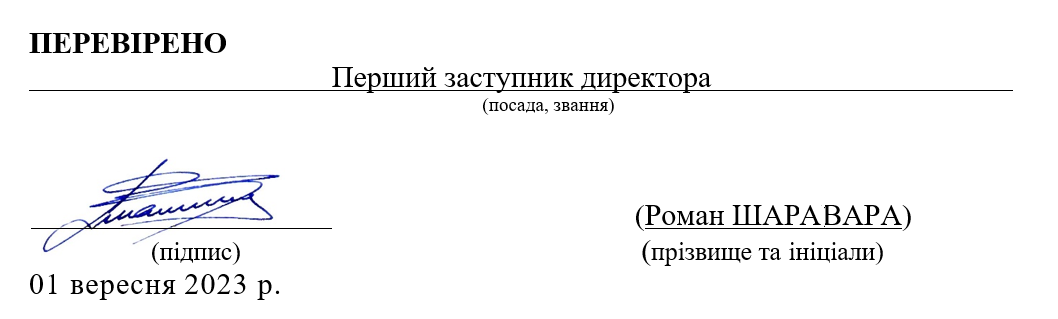 ІНФОРМАЦІЯПРО ВИКЛАДАЧА ТА ДОПОМІЖНИХ ОСІБІНФОРМАЦІЯПРО ВИКЛАДАЧА ТА ДОПОМІЖНИХ ОСІБВикладачВишар Євгенія Василівна,Старший викладач кафедри соціальної роботи та спеціальної освітиАсистент викладачаПрактики, представникибізнесу, фахівці,залучені до викладанняПрофайл викладачаhttps://vo.uu.edu.ua/my/Профайл асистентаКанали комунікаціїТелефон викладача: 0994701089Електронна пошта: evishar08@gmail.comВайбер: 0994701089Кабінет (електронний кабінет): https://vo.uu.edu.ua/my/index.phpМатеріали до курсу розміщені на сайті Інтернет-підтримки навчального процесу http://vo.ukraine.edu.ua/ за адресоюПосилання на курс:https://vo.uu.edu.ua/course/view.php?id=16780Найменування показників Галузь знань, спеціальність, спеціалізація, освітній ступінь / освітньо-кваліфікаційний рівеньХарактеристика навчальної дисципліниХарактеристика навчальної дисципліниНайменування показників Галузь знань, спеціальність, спеціалізація, освітній ступінь / освітньо-кваліфікаційний рівеньденна форма навчаннязаочна форма навчанняЗагальний обсяг кредитів – 3Галузь знань01 освіта(шифр і назва)Вид дисципліниза виборомВид дисципліниза виборомЗагальний обсяг кредитів – 3Спеціальність 016 спеціальна освіта(шифр і назва)Цикл підготовки ____________________(загальний чи професійний)Цикл підготовки ____________________(загальний чи професійний)Модулів – 2Спеціалізація____________________(назва)Рік підготовки:Рік підготовки:Змістових модулів – 2Спеціалізація____________________(назва)1-й1-йІндивідуальне науково-дослідне завдання ___________                     (назва)Мова викладання, навчання та оцінювання:українська(назва)СеместрСеместрЗагальний обсяг годин – 150Мова викладання, навчання та оцінювання:українська(назва)1-й1-йЗагальний обсяг годин – 150Мова викладання, навчання та оцінювання:українська(назва)ЛекціїЛекціїТижневих годин для денної форми навчання:аудиторних – 4самостійної роботи студента – 8Освітній ступінь / освітньо-кваліфікаційний рівень:магістр_____________________8 год..Тижневих годин для денної форми навчання:аудиторних – 4самостійної роботи студента – 8Освітній ступінь / освітньо-кваліфікаційний рівень:магістр_____________________Практичні, семінарськіПрактичні, семінарськіТижневих годин для денної форми навчання:аудиторних – 4самостійної роботи студента – 8Освітній ступінь / освітньо-кваліфікаційний рівень:магістр_____________________6 год.Тижневих годин для денної форми навчання:аудиторних – 4самостійної роботи студента – 8Освітній ступінь / освітньо-кваліфікаційний рівень:магістр_____________________ЛабораторніЛабораторніТижневих годин для денної форми навчання:аудиторних – 4самостійної роботи студента – 8Освітній ступінь / освітньо-кваліфікаційний рівень:магістр_____________________Тижневих годин для денної форми навчання:аудиторних – 4самостійної роботи студента – 8Освітній ступінь / освітньо-кваліфікаційний рівень:магістр_____________________Самостійна роботаСамостійна роботаТижневих годин для денної форми навчання:аудиторних – 4самостійної роботи студента – 8Освітній ступінь / освітньо-кваліфікаційний рівень:магістр_____________________136 год.Тижневих годин для денної форми навчання:аудиторних – 4самостійної роботи студента – 8Освітній ступінь / освітньо-кваліфікаційний рівень:магістр_____________________Індивідуальні завдання: -Індивідуальні завдання: -Тижневих годин для денної форми навчання:аудиторних – 4самостійної роботи студента – 8Освітній ступінь / освітньо-кваліфікаційний рівень:магістр_____________________Вид семестрового контролю:ІІ семестр – залікВид семестрового контролю:ІІ семестр – залікНазви змістових модулів і темРозподіл годин між видами робітРозподіл годин між видами робітРозподіл годин між видами робітРозподіл годин між видами робітРозподіл годин між видами робітРозподіл годин між видами робітРозподіл годин між видами робітРозподіл годин між видами робітРозподіл годин між видами робітРозподіл годин між видами робітРозподіл годин між видами робітРозподіл годин між видами робітРозподіл годин між видами робітРозподіл годин між видами робітРозподіл годин між видами робітРозподіл годин між видами робітРозподіл годин між видами робітРозподіл годин між видами робітРозподіл годин між видами робітРозподіл годин між видами робітРозподіл годин між видами робітРозподіл годин між видами робітРозподіл годин між видами робітРозподіл годин між видами робітРозподіл годин між видами робітРозподіл годин між видами робітРозподіл годин між видами робітРозподіл годин між видами робітРозподіл годин між видами робітРозподіл годин між видами робітРозподіл годин між видами робітРозподіл годин між видами робітРозподіл годин між видами робітРозподіл годин між видами робітРозподіл годин між видами робітРозподіл годин між видами робітРозподіл годин між видами робітРозподіл годин між видами робітРозподіл годин між видами робітРозподіл годин між видами робітФорми та методи контролю знаньФорми та методи контролю знаньФорми та методи контролю знаньФорми та методи контролю знаньФорми та методи контролю знаньНазви змістових модулів і темденна формаденна формаденна формаденна формаденна формаденна формаденна формаденна формаденна формаденна формаденна формаденна формаденна формаденна формаденна формаденна формаденна формаденна формазаочна формазаочна формазаочна формазаочна формазаочна формазаочна формазаочна формазаочна формазаочна формазаочна формазаочна формазаочна формазаочна формазаочна формазаочна формазаочна формазаочна формазаочна формазаочна формазаочна формазаочна формазаочна формаФорми та методи контролю знаньФорми та методи контролю знаньФорми та методи контролю знаньФорми та методи контролю знаньФорми та методи контролю знаньНазви змістових модулів і темУсьогоУсьогоУсьогоаудиторнааудиторнааудиторнааудиторнааудиторнааудиторнааудиторнааудиторнааудиторнааудиторнааудиторнааудиторнас.р.с.р.с.р.УсьогоУсьогоУсьогоаудиторнааудиторнааудиторнааудиторнааудиторнааудиторнааудиторнааудиторнааудиторнааудиторнааудиторнааудиторнааудиторнааудиторнааудиторнас.р.с.р.с.р.с.р.Форми та методи контролю знаньФорми та методи контролю знаньФорми та методи контролю знаньФорми та методи контролю знаньФорми та методи контролю знаньНазви змістових модулів і темУсьогоУсьогоУсьогоу тому числіу тому числіу тому числіу тому числіу тому числіу тому числіу тому числіу тому числіу тому числіу тому числіу тому числіу тому числіс.р.с.р.с.р.УсьогоУсьогоУсьогоу тому числіу тому числіу тому числіу тому числіу тому числіу тому числіу тому числіу тому числіу тому числіу тому числіу тому числіу тому числіу тому числіу тому числіу тому числіс.р.с.р.с.р.с.р.Форми та методи контролю знаньФорми та методи контролю знаньФорми та методи контролю знаньФорми та методи контролю знаньФорми та методи контролю знаньНазви змістових модулів і темУсьогоУсьогоУсьоголллсемсемсемпрпрпрлаблаблаблабіндіндіндлллсемсемсемсемпрпрпрлаблаблаблабіндіндіндінд12223334445556666777899910101011111111121212131313131414141415151616Модуль 1Модуль 1Модуль 1Модуль 1Модуль 1Модуль 1Модуль 1Модуль 1Модуль 1Модуль 1Модуль 1Модуль 1Модуль 1Модуль 1Модуль 1Модуль 1Модуль 1Модуль 1Модуль 1Модуль 1Модуль 1Модуль 1Модуль 1Модуль 1Модуль 1Модуль 1Модуль 1Модуль 1Модуль 1Модуль 1Модуль 1Модуль 1Модуль 1Модуль 1Модуль 1Модуль 1Модуль 1Модуль 1Модуль 1Модуль 1Модуль 1Модуль 1Змістовий модуль 1. Загальні питання реабілітації та реабілітаційної психології та педагогіки. Змістовий модуль 1. Загальні питання реабілітації та реабілітаційної психології та педагогіки. Змістовий модуль 1. Загальні питання реабілітації та реабілітаційної психології та педагогіки. Змістовий модуль 1. Загальні питання реабілітації та реабілітаційної психології та педагогіки. Змістовий модуль 1. Загальні питання реабілітації та реабілітаційної психології та педагогіки. Змістовий модуль 1. Загальні питання реабілітації та реабілітаційної психології та педагогіки. Змістовий модуль 1. Загальні питання реабілітації та реабілітаційної психології та педагогіки. Змістовий модуль 1. Загальні питання реабілітації та реабілітаційної психології та педагогіки. Змістовий модуль 1. Загальні питання реабілітації та реабілітаційної психології та педагогіки. Змістовий модуль 1. Загальні питання реабілітації та реабілітаційної психології та педагогіки. Змістовий модуль 1. Загальні питання реабілітації та реабілітаційної психології та педагогіки. Змістовий модуль 1. Загальні питання реабілітації та реабілітаційної психології та педагогіки. Змістовий модуль 1. Загальні питання реабілітації та реабілітаційної психології та педагогіки. Змістовий модуль 1. Загальні питання реабілітації та реабілітаційної психології та педагогіки. Змістовий модуль 1. Загальні питання реабілітації та реабілітаційної психології та педагогіки. Змістовий модуль 1. Загальні питання реабілітації та реабілітаційної психології та педагогіки. Змістовий модуль 1. Загальні питання реабілітації та реабілітаційної психології та педагогіки. Змістовий модуль 1. Загальні питання реабілітації та реабілітаційної психології та педагогіки. Змістовий модуль 1. Загальні питання реабілітації та реабілітаційної психології та педагогіки. Змістовий модуль 1. Загальні питання реабілітації та реабілітаційної психології та педагогіки. Змістовий модуль 1. Загальні питання реабілітації та реабілітаційної психології та педагогіки. Змістовий модуль 1. Загальні питання реабілітації та реабілітаційної психології та педагогіки. Змістовий модуль 1. Загальні питання реабілітації та реабілітаційної психології та педагогіки. Змістовий модуль 1. Загальні питання реабілітації та реабілітаційної психології та педагогіки. Змістовий модуль 1. Загальні питання реабілітації та реабілітаційної психології та педагогіки. Змістовий модуль 1. Загальні питання реабілітації та реабілітаційної психології та педагогіки. Змістовий модуль 1. Загальні питання реабілітації та реабілітаційної психології та педагогіки. Змістовий модуль 1. Загальні питання реабілітації та реабілітаційної психології та педагогіки. Змістовий модуль 1. Загальні питання реабілітації та реабілітаційної психології та педагогіки. Змістовий модуль 1. Загальні питання реабілітації та реабілітаційної психології та педагогіки. Змістовий модуль 1. Загальні питання реабілітації та реабілітаційної психології та педагогіки. Змістовий модуль 1. Загальні питання реабілітації та реабілітаційної психології та педагогіки. Змістовий модуль 1. Загальні питання реабілітації та реабілітаційної психології та педагогіки. Змістовий модуль 1. Загальні питання реабілітації та реабілітаційної психології та педагогіки. Змістовий модуль 1. Загальні питання реабілітації та реабілітаційної психології та педагогіки. Змістовий модуль 1. Загальні питання реабілітації та реабілітаційної психології та педагогіки. Змістовий модуль 1. Загальні питання реабілітації та реабілітаційної психології та педагогіки. Змістовий модуль 1. Загальні питання реабілітації та реабілітаційної психології та педагогіки. Змістовий модуль 1. Загальні питання реабілітації та реабілітаційної психології та педагогіки. Змістовий модуль 1. Загальні питання реабілітації та реабілітаційної психології та педагогіки. Змістовий модуль 1. Загальні питання реабілітації та реабілітаційної психології та педагогіки. Змістовий модуль 1. Загальні питання реабілітації та реабілітаційної психології та педагогіки. Загальні питання реабілітації, її види, етапи, технології. 17 17 17 17 17222 13 13 1320202020  Тема 2-3. Інклюзивна форма навчання дітей з  особливими освітніми потребами – інновація сучасності13 13 13 13 13  13 13 1330303030  Теоретичні питання реабілітаційної психології.17 17 17 17 17 22213 13 13 20202020Тема 5. Хвороби залежності та реабілітаційні психологічні технології. 16 16 16 16 1616 16 16 10101010Тема 6. Кризові стани і психологічна допомога при них. Афективні розлади. 1616161616161616Тема 7. Реабілітація та психологічна і соціальна допомога особам, що побували в екстремальних ситуаціях. 1313131313131313Разом за змістовим модулем 1Разом за змістовим модулем 1Разом за змістовим модулем 1Разом за змістовим модулем 1Разом за змістовим модулем 1Разом за змістовим модулем 1Разом за змістовим модулем 1Разом за змістовим модулем 1Разом за змістовим модулем 1Разом за змістовим модулем 1Разом за змістовим модулем 1Разом за змістовим модулем 1Разом за змістовим модулем 1Разом за змістовим модулем 1Разом за змістовим модулем 1Разом за змістовим модулем 1Разом за змістовим модулем 1Разом за змістовим модулем 1Разом за змістовим модулем 1Разом за змістовим модулем 1Разом за змістовим модулем 1Разом за змістовим модулем 1Разом за змістовим модулем 1Разом за змістовим модулем 1Разом за змістовим модулем 1Разом за змістовим модулем 1Разом за змістовим модулем 1Разом за змістовим модулем 1Разом за змістовим модулем 1Разом за змістовим модулем 1Разом за змістовим модулем 1Разом за змістовим модулем 1Разом за змістовим модулем 1Разом за змістовим модулем 1Разом за змістовим модулем 1Разом за змістовим модулем 1Разом за змістовим модулем 1Разом за змістовим модулем 1Разом за змістовим модулем 1Разом за змістовим модулем 1Разом за змістовим модулем 1Разом за змістовим модулем 1Разом за змістовим модулем 1Разом за змістовим модулем 1Разом за змістовим модулем 1Разом за змістовим модулем 1Змістовий модуль 2. Змістовий модуль 2. Змістовий модуль 2. Змістовий модуль 2. Змістовий модуль 2. Змістовий модуль 2. Змістовий модуль 2. Змістовий модуль 2. Змістовий модуль 2. Змістовий модуль 2. Змістовий модуль 2. Змістовий модуль 2. Змістовий модуль 2. Змістовий модуль 2. Змістовий модуль 2. Змістовий модуль 2. Змістовий модуль 2. Змістовий модуль 2. Змістовий модуль 2. Змістовий модуль 2. Змістовий модуль 2. Змістовий модуль 2. Змістовий модуль 2. Змістовий модуль 2. Змістовий модуль 2. Змістовий модуль 2. Змістовий модуль 2. Змістовий модуль 2. Змістовий модуль 2. Змістовий модуль 2. Змістовий модуль 2. Змістовий модуль 2. Змістовий модуль 2. Змістовий модуль 2. Змістовий модуль 2. Змістовий модуль 2. Змістовий модуль 2. Змістовий модуль 2. Змістовий модуль 2. Змістовий модуль 2. Змістовий модуль 2. Змістовий модуль 2. Змістовий модуль 2. Змістовий модуль 2. Змістовий модуль 2. Змістовий модуль 2. Тема 8. Реабілітаційна психологічна допомога при психічних розладах. Сексуальні проблеми і розлади. Проблеми похилого віку.222 17 17 17 17 17 17 17 172 2 213 13 13 10101010Тема 9. Реабілітаційна психологічна допомога при психосоматичних захворюваннях.  13 13 13 13 13 13 13 13 13 13 1318181818Тема 10. Реабілітаційна психологічна допомога при онкозахворюваннях. 2 2 2  15 15 15 15 15 15 15 15 2 213 13 13 Тема 11. Реабілітаційна психологічна допомога при неврозах. 13 13 13 13 13 13 13 1313 13 13  150 150 150 150 150 150 150 150886 136 136 136108108108108№з/пНазва темиКількістьгодин1Загальні питання реабілітації, її види, етапи, технології. 172  Тема 2-3. Інклюзивна форма навчання дітей з  особливими освітніми потребами – інновація сучасності13 3  Теоретичні питання реабілітаційної психології.17 4Тема 5. Хвороби залежності та реабілітаційні психологічні технології. 165Тема 6. Кризові стани і психологічна допомога при них. Афективні розлади. 166Тема 7. Реабілітація та психологічна і соціальна допомога особам, що побували в екстремальних ситуаціях. 137Загальні питання реабілітації, її види, етапи, технології. 178  Тема 2-3. Інклюзивна форма навчання дітей з  особливими освітніми потребами – інновація сучасності13 9Тема 8. Реабілітаційна психологічна допомога при психічних розладах. Сексуальні проблеми і розлади. Проблеми похилого віку.13 10Тема 9. Реабілітаційна психологічна допомога при психосоматичних захворюваннях.  1311Тема 10. Реабілітаційна психологічна допомога при онкозахворюваннях. 13 12Тема 11. Реабілітаційна психологічна допомога при неврозах.13 13Тема 8. Реабілітаційна психологічна допомога при психічних розладах. Сексуальні проблеми і розлади. Проблеми похилого віку.13 14Тема 9. Реабілітаційна психологічна допомога при психосоматичних захворюваннях.  1315Тема 10. Реабілітаційна психологічна допомога при онкозахворюваннях. 13 16Тема 11. Реабілітаційна психологічна допомога при неврозах.13 Змістовий модуль та теми курсуАкадемічний контрольБалиТермінвиконання (тижні)ЗМІСТОВИЙ МОДУЛЬ 1. ЗМІСТОВИЙ МОДУЛЬ 1. ЗМІСТОВИЙ МОДУЛЬ 1. ЗМІСТОВИЙ МОДУЛЬ 1. Загальні питання реабілітації, її види, етапи, технології.Практичне заняття 10протягом І семестру  Тема 2-3. Інклюзивна форма навчання дітей з  особливими освітніми потребами – інновація сучасностіПрактичне заняття 10протягом І семестру  Теоретичні питання реабілітаційної психології.Практичне заняття, тестування, ІНДЗ, залік16+ 20 + 30 + 20протягом І семеструТема 5. Хвороби залежності та реабілітаційні психологічні технології.Практичне заняття12протягом ІІ семеструТема 6. Кризові стани і психологічна допомога при них. Афективні розлади. Практичне заняття, підсумкова модульна контрольна робота, іспит 12 + 30+ 10 + 30протягом ІІ семеструВсього: 200 балівВсього: 200 балівВсього: 200 балівРазом: 152 год.Разом: 200 балівРазом: 200 балівРазом: 200 балівВид діяльності здобувача вищої освітиМаксимальна кількість балів за одиницюМодуль 1Модуль 1Вид діяльності здобувача вищої освітиМаксимальна кількість балів за одиницюкількість одиницьмаксимальна кількість балівІ. Обов’язковіІ. Обов’язковіІ. Обов’язковіІ. Обов’язкові1.1. Відвідування лекцій11.2. Відвідування семінарських і практичних занять11.3. Робота на семінарському і практичному занятті661.4. Лабораторна робота (в тому числі допуск, виконання, захист)-1.5. Виконання завдань для самостійної роботи1041.6. Виконання модульної роботи10101.7. Виконання індивідуальних завдань (ІНДЗ)3030РазомРазом-Максимальна кількість балів за обов’язкові види роботи: 50Максимальна кількість балів за обов’язкові види роботи: 50Максимальна кількість балів за обов’язкові види роботи: 50Максимальна кількість балів за обов’язкові види роботи: 50ІІ. ВибірковіІІ. ВибірковіІІ. ВибірковіІІ. ВибірковіВиконання завдань для самостійного опрацюванняВиконання завдань для самостійного опрацюванняВиконання завдань для самостійного опрацюванняВиконання завдань для самостійного опрацювання2.1. Складання ситуаційних завдань із різних тем курсу52.2. Огляд літератури з конкретної тематики552.3. Складання ділової гри з конкретним прикладним матеріалом з будь-якої теми курсу52.4. Підготовка наукової статті з будь-якої теми курсу10102.5. Участь у науковій студентській конференції552.6. Дослідження українського чи закордонного досвіду5РазомРазом--Максимальна кількість балів за вибіркові види роботи: 20Максимальна кількість балів за вибіркові види роботи: 20Максимальна кількість балів за вибіркові види роботи: 20Максимальна кількість балів за вибіркові види роботи: 20Всього балів за теоретичний і практичний курс: 100Всього балів за теоретичний і практичний курс: 100Всього балів за теоретичний і практичний курс: 100Всього балів за теоретичний і практичний курс: 100Оцінка за 100-бальною системоюОцінка за 100-бальною системоюОцінка за національною шкалоюОцінка за шкалою ECTSОцінка за шкалою ECTS54–60 та більшевідмінно5Aвідмінно45–53добре4BСдобре36–44задовільно3DЕзадовільно 21–35незадовільно2FXнезадовільно з можливістю повторного складання1–20незадовільно2Fнезадовільно з обов’язковим повторним вивченням дисципліниОцінкаКритерії оцінювання«відмінно»Ставиться за повні та міцні знання матеріалу в заданому обсязі, вміння вільно виконувати практичні завдання, передбачені навчальною програмою; за знання основної та додаткової літератури; за вияв креативності в розумінні і творчому використанні набутих знань та умінь.«добре»Ставиться за вияв студентом повних, систематичних знань із дисципліни, успішне виконання практичних завдань, засвоєння основної та додаткової літератури, здатність до самостійного поповнення та оновлення знань. Але у відповіді здобувача вищої освіти наявні незначні помилки.«задовільно»Ставиться за вияв знання основного навчального матеріалу в обсязі, достатньому для подальшого навчання і майбутньої фахової діяльності, поверхову обізнаність із основною і додатковою літературою, передбаченою навчальною програмою. Можливі суттєві помилки у виконанні практичних завдань, але студент спроможний усунути їх із допомогою викладача.«незадовільно»Виставляється здобувачу вищої освіти, відповідь якого під час відтворення основного програмового матеріалу поверхова, фрагментарна, що зумовлюється початковими уявленнями про предмет вивчення. Таким чином, оцінка «незадовільно» ставиться здобувачу вищої освіти, який неспроможний до навчання чи виконання фахової діяльності після закінчення закладу вищої освіти без повторного навчання за програмою відповідної дисципліни.Крайні терміни складання та перескладання дисципліниПерескладання здійснюється відповідно до графікаПравила академічної доброчесностіПеревірка навчальних робіт на плагіат (згідно Положення про академічну доброчесність і Положення про запобігання та виявлення академічного плагіату в наукових, навчально-методичних, кваліфікаційних та навчальних роботах)Вимоги до відвідуванняПропущені заняття (лікарняні, мобільність і т.ін.) можна відпрацювати, виконавши всі завдання, зазначені в інструкціях до практичних занять, переслати в електронному варіанті на електронну пошту. Здобувачі вищої освіти можуть отримати електронні презентації лекцій і самостійно ознайомитись із матеріалом при об&apos;єктивних причинах пропуску занять.